COMUNICADO AO MERCADOMODIFICAÇÃO DA DISTRIBUIÇÃO PÚBLICA DAS COTAS DA  EMISSÃO DOLAGO DA PEDRA – FUNDO DE INVESTIMENTO IMOBILIÁRIOCNPJ 37.262.752/0001-30Código ISIN: BRLPLPCTF008Nome de Pregão: FII LAGO PDRCódigo de Negociação B3: LPLP11
Registro Automático da Oferta na CVM sob o nº CVM/SRE/AUT/FII/PRI/2024/079, em 14 de março de 2024A TERRA INVESTIMENTOS DISTRIBUIDORA DE TÍTULOS E VALORES MOBILIÁRIOS LTDA., instituição financeira integrante do sistema de distribuição de valores mobiliários com sede na cidade de São Paulo, Estado de São Paulo, na Rua Joaquim Floriano nº 100, 5º andar, CEP 04534-000, inscrita no Cadastro Nacional da Pessoa Jurídica do Ministério da Fazenda (“CNPJ”) sob o nº 03.751.794/0001-13 (“Coordenador Líder”), na qualidade de coordenador líder da Oferta (conforme definido abaixo) do LAGO DA PEDRA – FUNDO DE INVESTIMENTO IMOBILIÁRIO, fundo de investimento imobiliário inscrito no CNPJ sob o nº 37.262.752/0001-30 (“Fundo”), administrado pela OLIVEIRA TRUST DISTRIBUIDORA DE TÍTULOS E VALORES MOBILIÁRIOS S.A., sociedade anônima de capital fechado, com sede na cidade do Rio de Janeiro, Estado do Rio de Janeiro, na Avenida das Américas, n° 3.434, bloco 07, sala 201, Barra da Tijuca, CEP 22640-102, inscrita no CNPJ sob o nº 36.113.876/0001-91, devidamente credenciada pela Comissão de Valores Mobiliários (“CVM”) para o exercício da atividade de administração de carteiras de títulos e valores mobiliários, conforme Ato Declaratório nº 6.696, de 21 de fevereiro de 2002 (“Administrador”), comunica a modificação da distribuição pública primária das cotas nominativas e escriturais, em série e classe únicas (“Cotas”) da 4ª (quarta) emissão do Fundo (“Quarta Emissão” e “Oferta”, respectivamente), na forma do artigo 67, § 2º, da Resolução CVM 160, de forma a alterar o “Cronograma Indicativo da Oferta”, previsto no item 1 do Anúncio de Início (“Cronograma”) para refletir (i) a data da Modificação da Oferta (conforme abaixo definido), (ii) a divulgação deste Comunicado de Modificação da Oferta; (iii) novas datas de encerramento do Período de Exercício do Direito de Preferência na B3 e no Escriturador; (iv) nova data para a divulgação do Comunicado de Encerramento do Período de Exercício do Direito de Preferência; (v) nova data para encerramento do Período de Subscrição e (vi) a nova data da liquidação da Oferta (respectivamente, “Novas Datas do Cronograma” e “Modificação da Oferta”).Novo Cronograma Indicativo da OfertaEm virtude da previsão das Novas Datas do Cronograma, o Cronograma foi modificado, o qual se encontra abaixo reproduzido:(1)	Todas as datas futuras previstas são meramente indicativas e estão sujeitas a alterações, suspensões, antecipações, atrasos ou prorrogações, sem aviso prévio, a critério do Administrador, mediante solicitação à CVM. Qualquer modificação no cronograma da distribuição deverá ser comunicada à CVM e poderá ser analisada como modificação da Oferta, seguindo o disposto nos artigos 67 e 69 da Resolução CVM 160. Ainda, caso ocorram alterações das circunstâncias, revogação ou modificação da Oferta, tal cronograma poderá ser alterado. A revogação, suspensão, o cancelamento ou qualquer modificação na Oferta será imediatamente divulgado nas páginas da rede mundial de computadores do Administrador, do Gestor, do Coordenador Líder, da CVM e da B3, veículos também utilizados para disponibilização do Anúncio de Início, conforme disposto nos artigos 13 e 69 da Resolução CVM 160.Publicidade, divulgação de informações da Oferta e acesso aoS Documentos da Oferta atualizadosESTE COMUNICADO AO MERCADO, O ANÚNCIO DE ENCERRAMENTO, BEM COMO TODOS OS DEMAIS ANÚNCIOS, COMUNICADOS OU INFORMAÇÕES RELATIVOS À OFERTA SERÃO DIVULGADOS, ATÉ O ENCERRAMENTO DA OFERTA, EXCLUSIVAMENTE, NAS PÁGINAS NA REDE MUNDIAL DE COMPUTADORES DO ADMINISTRADOR, DO GESTOR, DO COORDENADOR LÍDER, DA CVM E DA B3:•	Administrador OLIVEIRA TRUST DISTRIBUIDORA DE TÍTULOS E VALORES MOBILIÁRIOS S.A.: https://www.oliveiratrust.com.br/investidor/ativo?id=26341&busca=lago&typo=fundos (neste website, clicar em “Documentos”, em “4ª Emissão” e então escolher o documento desejado).•	GestorRIZA GESTORA DE RECURSOS LTDA.: https://www.rizaasset.com/lago-da-pedra (neste website, buscar o documento desejado na seção “Documentos”).•	Coordenador LíderTERRA INVESTIMENTOS DISTRIBUIDORA DE TÍTULOS E VALORES MOBILIÁRIOS LTDA.: https://www.terrainvestimentos.com.br/ofertas-publicas/ (neste website, buscar “Oferta Pública de Distribuição de Cotas da 4ª Emissão do Lago da Pedra – Fundo de Investimento Imobiliário” e clicar no documento desejado). •	CVMComissão de Valores Mobiliários: Na sede da CVM, situada na Rua Sete de Setembro, nº 111, 5º andar, CEP 20159-900, na Cidade do Rio de Janeiro, no Estado do Rio de Janeiro, e na Rua Cincinato Braga, nº 340, 2º, 3º e 4º andares, CEP 01333-010, na Cidade de São Paulo, no Estado de São Paulo, bem como na página https://www.gov.br/cvm/pt-br (neste website acessar “Centrais de Conteúdo”, clicar em “Central de Sistemas da CVM”, clicar em “Ofertas Públicas”, em seguida em “Ofertas de Distribuição”, clicar em “Ofertas Rito Automático Resolução CVM 160”, clicar em “Mapa de Sistemas”, clicar em “Ofertas registradas ou dispensadas”, clicar em “Ofertas Rito Automático Resolução CVM 160”, preencher o campo “Emissor” com “LAGO DA PEDRA – FUNDO DE INVESTIMENTO IMOBILIÁRIO”, clicar em “Filtrar”, clicar no botão abaixo da coluna “Ações”, e, então, clicar no documento desejado).•	B3B3 S.A. - Brasil, Bolsa, Balcão: https://www.b3.com.br/pt_br/ (neste website, clicar em “Produtos e Serviços”, depois clicar “Solução para Emissores”, depois clicar em “Ofertas Públicas”, depois clicar em “Oferta em Andamento”, depois clicar em “Fundos”, e depois selecionar “LAGO DA PEDRA – FUNDO DE INVESTIMENTO IMOBILIÁRIO” e, então, localizar o “Anúncio de Início” ou a opção desejada).Tendo em vista a possibilidade de veiculação de matérias na mídia sobre o Fundo, o Administrador, o Gestor, o Coordenador Líder e a Oferta, independentemente da anuência dos participantes da Oferta, o Gestor e o Administrador recomendam aos Investidores basear suas decisões de investimento nas informações constantes do Regulamento.INFORMAÇÕES ADICIONAISMaiores esclarecimentos a respeito da distribuição da Oferta, podem ser obtidas junto ao Administrador, ao Coordenador Líder ou à CVM, nos endereços indicados neste Comunicado ao Mercado.Adicionalmente, os termos que não estejam definidos neste Comunicado ao Mercado terão o mesmo significado que lhes for atribuído no “Ato do Administrador do Lago da Pedra – Fundo de Investimento Imobiliário”, datado em 06 de março de 2024, e/ou no Regulamento, conforme aplicável.A RESPONSABILIDADE DO COTISTA É LIMITADA AO VALOR DAS COTAS SUBSCRITAS, NOS TERMOS DA LEI Nº 8.668/1993.A CVM NÃO REALIZOU ANÁLISE PRÉVIA DO CONTEÚDO DOS DOCUMENTOS DA OFERTA. O REGISTRO AUTOMÁTICO DA OFERTA FOI CONCEDIDO EM 14 DE MARÇO DE 2024, SOB O Nº CVM/SRE/AUT/FII/PRI/2024/079. O CÓDIGO DE NEGOCIAÇÃO DAS COTAS NA B3 É LPLP11. A OFERTA FOI OBJETO DA PRESENTE MODIFICAÇÃO,  PROTOCOLADA PERANTE A CVM EM EM 04 DE ABRIL DE 2024, NÃO ESTANDO SUJEITA À PRÉVIA APROVAÇÃO DA CVM, NOS TERMOS DO ARTIGO 67, § 2º, DA RESOLUÇÃO CVM 160.O REGISTRO DA PRESENTE OFERTA PÚBLICA NÃO IMPLICA, POR PARTE DA CVM, GARANTIA DE VERACIDADE DAS INFORMAÇÕES PRESTADAS, OU JULGAMENTO SOBRE A QUALIDADE DO FUNDO, DO SEU ADMINISTRADOR, DE SEU GESTOR, BEM COMO DAS COTAS A SEREM DISTRIBUÍDAS.NOS TERMOS DO ARTIGO 86, INCISO II, DA RESOLUÇÃO CVM 160, A REVENDA DAS COTAS ADQUIRIDAS POR INVESTIDORES PROFISSIONAIS SOMENTE PODERÁ SER DESTINADA A INVESTIDORES QUALIFICADOS APÓS DECORRIDOS 6 (SEIS) MESES DA DATA DE ENCERRAMENTO DA OFERTA DA OFERTA.FOI DISPENSADA DIVULGAÇÃO DE PROSPECTO E LÂMINA PARA A REALIZAÇÃO DESTA OFERTA, NOS TERMOS DO ARTIGO 59, § 3º, “VII”, DA RESOLUÇÃO CVM 160.A data deste Comunicado de Modificação da Oferta é 04 de abril de 2024.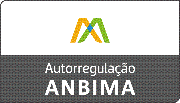 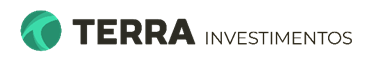 OrdemEventosData Prevista (1)1Requerimento do Registro Automático da Oferta na CVMRegistro da Oferta pela CVM Divulgação do Anúncio de Início14 de março de 20242Data de Corte para Exercício do Direito de Preferência19 de março de 20243Início do Período de Exercício do Direito de Preferência na B3 e no Escriturador Início do Período de Subscrição21 de março de 20244Nova Comunicação à CVM da Modificação da Oferta04 de abril de 20245Divulgação do Comunicado de Modificação da Oferta04 de abril de 20246Abertura do Período de Desistência 05 de abril de 20247Encerramento do Período de Desistência12 de abril de 20248Encerramento do Período de Exercício do Direito de Preferência na B327 de maio de 20249Encerramento do Período de Exercício do Direito de Preferência no EscrituradorData de Liquidação do Direito de Preferência28 de maio de 202410Divulgação do Comunicado de Encerramento do Período de Exercício do Direito de Preferência28 de maio de 202411Data máxima de encerramento do Período de Subscrição29 de maio de 202412Data máxima para Liquidação da Oferta03 de junho de 202413Data máxima para divulgação do Anúncio de Encerramento09 de setembro de 2024GESTORADMINISTRADOR 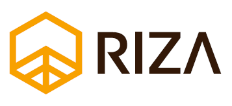 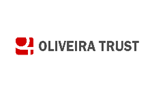 COORDENADOR LÍDERCOORDENADOR LÍDER